FY 2024 Spot Check PhotosInstructions: This table corresponds to the matrix used on the FY2024 Spot Check online form. The first column should correspond with the contract number listed. The BMP that corresponds to the photos should be stated in the second column. You can upload more than one photo per entry, just make sure these fit into the designated box. Contract NumberBMPBMP Photo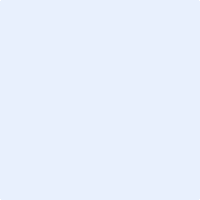 